Dis si les choses se passent dans l'image 1, 2 ou les deux.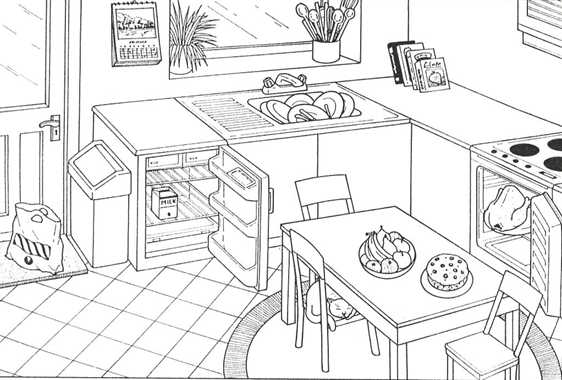 Il est neuf heures.L'évier est plein de vaisselle .Il y a un poulet dans le four.Il y a une table.Un chat dort sous la table.Il y a du lait dans le frigo.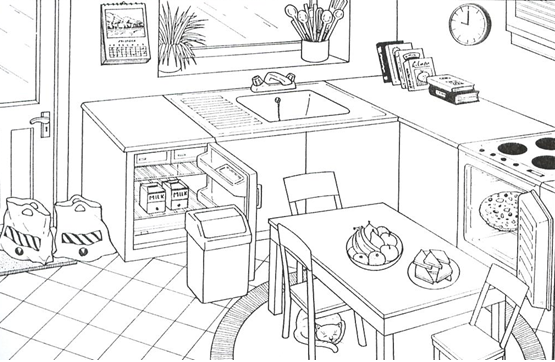 Il y a une pizza. Il y a un calendrier sur la paroi.La poubelle est devant le frigo.Il y a quelques livres sur l'étagère.Il y a deux assiettes sur la table.On peut y manger un gâteau.Il y a trois chaises autour de la table.Il y a deux sacs à côté de la poubelle.Il y a une plante devant la fenêtre. 